Europejski Tydzień Sportu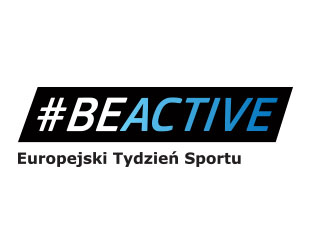 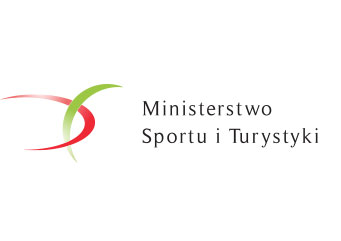 10 – 17 września 2016 r.L.p.OrganizatorOrganizatorDataDataDataDataDataDataDataDataDataL.p.OrganizatorOrganizator10.09.11.09.12.09.13.09.14.09.15.09.16.09.16.09.17.09.Gmina KodeńUG Kodeń,GCKSiTw KodniuImpreza rekreacyjno – sportowa Pożegnanie lata w Kodniu- gry i zabawy dla dzieci.- towarzyski mecz piłki nożnej pomiędzy drużynami Samorządowców i Ojców Oblatów z Domu Misjonarzy Maryi Niepokalanej.Gmina Janów PodlaskiZespół Szkół im. Adama Naruszewicza w Janowie PodlaskimW zdrowym ciele młody duchProjekt dla młodzieży szkolnej, rodziców, pracowników i emerytów placówki oraz mieszkańców Janowa Podlaskiego.- badania lekarskie.- nauka mierzenia tętna.- gimnastyka przy muzyce.- degustacja soków owocowo – warzywnych.W zdrowym ciele młody duch - rajd rowerowy po okolicach Janowa Podlaskiego.- podsumowanie akcji: rozmowa, zachęcenie do aktywności fizycznej, pamiątkowa fotografia.W zdrowym ciele młody duch - rajd rowerowy po okolicach Janowa Podlaskiego.- podsumowanie akcji: rozmowa, zachęcenie do aktywności fizycznej, pamiątkowa fotografia.Gmina Janów PodlaskiUG Janów PodlaskiRuch to zdrowie – cykl imprez na hali sportowej przy Publicznym Gimnazjum im. św. Jana Pawła II w Janowie Podlaskim skierowanych dla dzieci i młodzieży szkoły podstawowej i gimnazjum- Turniej piłki nożnej – chłopcy gimnazjum- Lekkoatletyka jakiej nie ma w szkole- Turniej piłki ręcznej drużyn mieszanych- Marszobieg terenowy- Gimnastyka akrobatyczna – skoki na wesoło- Turniej piłki siatkowej drużyn mieszanych- Turniej piłki siatkowej drużyn mieszanych- Rajd rowerowy terenowy – Park Krajobrazowy „Podlaski Przełom Bugu”Miasto TerespolMOK Terespol900 – 1300 Turniej piłki nożnej dla klas III – IV szkół podstawowych1800 – 2000  Terespolska Liga Piłki Nożnej + 161800 – 2100  Terespolska Liga Piłki Nożnej + 16 900 – 1300 Turniej piłki nożnej dla klas 0 – I szkół podstawowychMiasto TerespolLO im. Bohaterów Warszawyw Terespolu1630 - Bądź aktywny – nordic walkingProfesjonalny trening pod kierunkiem  dr Ktzysztofa Piechy dla mieszkańców miasta Terespol oraz kilkuosobowej delegacji z Hiszpanii.- poczęstunek: kawa, herbata, ciasto1630 – Bądź aktywny – rolki  Zawody w jeździe na rolkach:- wspólny przejazd na rolkach główną ulicą Terespola;- nagrody i upominki dla uczestników.1630 – Bądź aktywny – rolki  Zawody w jeździe na rolkach:- wspólny przejazd na rolkach główną ulicą Terespola;- nagrody i upominki dla uczestników.Gmina TerespolGCK Terespol,UG TerespolIV edycja  Festiwalu Biegów Wrota Wolności Impreza rekreacyjno – sportowa dla dzieci, młodzieży, amatorów biegania i zawodowych biegaczy.Gmina Międzyrzec PodlaskiPG nr 2w KrzewicyBe Active - Sprawnym rowerem po okolicy  Rajd rowerowy dla uczniów, rodzin, nauczycieli; wspólne ognisko.Be Active Turniej wiedzy o sporcie – rozwiązywanie zagadek sportowych i krzyżówek w języku angielskim. Be Active Konkurencje dla oddziałów klasowych:- bieg na 60 m;- rzut piłką lekarską;- skok w dal z miejsca;- rzut osobisty do kosza;- rzut w pole punktowe do bramki piłką ręczną;- strzał w pole punktowe do bramki piłką nożną;- tor sprawnościowy na czas.Be Active Turniej pokoleniowy w siatkówce lub piłce halowej, piłce nożnej.Prezentacje plakatów z ulubionymi sportowcami lub sentencjami o sporcie.Be ActivePodsumowanie konkurencji i wręczenie nagród.Be ActivePodsumowanie konkurencji i wręczenie nagród.Gmina Międzyrzec PodlaskiSP im. Henryka Sienkiewicza w HalasachKażdy dzień będzie poświęcony danej dyscyplinie sportowej. Rozgrywki w piłce siatkowej, trening piłki nożnej, zajęcia ze wschodnich sztuk walki, zajęcia gimnastyczne oraz rajd rowerowy. Zajęcia będą dopasowane do wieku i możliwości uczniów szkoły.Każdy dzień będzie poświęcony danej dyscyplinie sportowej. Rozgrywki w piłce siatkowej, trening piłki nożnej, zajęcia ze wschodnich sztuk walki, zajęcia gimnastyczne oraz rajd rowerowy. Zajęcia będą dopasowane do wieku i możliwości uczniów szkoły.Każdy dzień będzie poświęcony danej dyscyplinie sportowej. Rozgrywki w piłce siatkowej, trening piłki nożnej, zajęcia ze wschodnich sztuk walki, zajęcia gimnastyczne oraz rajd rowerowy. Zajęcia będą dopasowane do wieku i możliwości uczniów szkoły.Każdy dzień będzie poświęcony danej dyscyplinie sportowej. Rozgrywki w piłce siatkowej, trening piłki nożnej, zajęcia ze wschodnich sztuk walki, zajęcia gimnastyczne oraz rajd rowerowy. Zajęcia będą dopasowane do wieku i możliwości uczniów szkoły.Każdy dzień będzie poświęcony danej dyscyplinie sportowej. Rozgrywki w piłce siatkowej, trening piłki nożnej, zajęcia ze wschodnich sztuk walki, zajęcia gimnastyczne oraz rajd rowerowy. Zajęcia będą dopasowane do wieku i możliwości uczniów szkoły.Każdy dzień będzie poświęcony danej dyscyplinie sportowej. Rozgrywki w piłce siatkowej, trening piłki nożnej, zajęcia ze wschodnich sztuk walki, zajęcia gimnastyczne oraz rajd rowerowy. Zajęcia będą dopasowane do wieku i możliwości uczniów szkoły.Gmina Międzyrzec PodlaskiSP im. Mikołaja Kopernika 
w TłuśćcuŻyj aktywnieZespołowe i indywidualne gry i zabawy realizujące określone cele:- dostrzeganie własnego miejsca w Europie,- poznanie różnych form aktywności fizycznej,- wyzwalanie uczucia radości ze wspólnej zabawy,- przestrzeganie zasad fair play.Żyj aktywnieZespołowe i indywidualne gry i zabawy realizujące określone cele:- dostrzeganie własnego miejsca w Europie,- poznanie różnych form aktywności fizycznej,- wyzwalanie uczucia radości ze wspólnej zabawy,- przestrzeganie zasad fair play.Żyj aktywnieZespołowe i indywidualne gry i zabawy realizujące określone cele:- dostrzeganie własnego miejsca w Europie,- poznanie różnych form aktywności fizycznej,- wyzwalanie uczucia radości ze wspólnej zabawy,- przestrzeganie zasad fair play.Żyj aktywnieZespołowe i indywidualne gry i zabawy realizujące określone cele:- dostrzeganie własnego miejsca w Europie,- poznanie różnych form aktywności fizycznej,- wyzwalanie uczucia radości ze wspólnej zabawy,- przestrzeganie zasad fair play.Żyj aktywnieZespołowe i indywidualne gry i zabawy realizujące określone cele:- dostrzeganie własnego miejsca w Europie,- poznanie różnych form aktywności fizycznej,- wyzwalanie uczucia radości ze wspólnej zabawy,- przestrzeganie zasad fair play.Żyj aktywnieZespołowe i indywidualne gry i zabawy realizujące określone cele:- dostrzeganie własnego miejsca w Europie,- poznanie różnych form aktywności fizycznej,- wyzwalanie uczucia radości ze wspólnej zabawy,- przestrzeganie zasad fair play.Miasto Międzyrzec PodlaskiLO im. gen. Wł. Sikorskiego1000 – Festyn Międzypokoleniowy na Stanicy Żeglarskiej dla młodzieży i nauczycieli liceum, rodziców oraz seniorów (Związek Emerytów i Rencistów).- konkurencje rekreacyjne: strzelanie z karabinków do tarcz, turniej friesbe lub badmintona, marsz na orientację;- możliwość korzystania ze sprzętu wodnego: kajaków, rowerów wodnych, żaglówki.Gmina RokitnoUG RokitnoSpotkanie fizjoterapeuty i dietetyka z grupą osób trenujących Nordic Walking.- Test Coopera dla uczniów Zespołu Szkół w Rokitnie,- 900 – 1300 – spotkanie z maratończykiem,- Mistrz Sportowej Sylwetki – konkurs na najciekawszy zestaw ćwiczeń.Gminny Dzień Sportu- Powiatowe Biegi Przełajowe dla uczniów szkół podstawowych, gimnazjalnych i ponadgimnazjalnych z powiatu bialskiego- zgadywanka terenowa „Zaginiona książka” dla uczniówe klas I-III. Bieg terenowy na dystansie 3 km z odszukiwaniem punktów kontrolnych na terenie instytucji publicznych,- rozgrywki sportowe dla uczniów klas IV-VI szkoły podstawowej oraz gimnazjum.Gminny Dzień Sportu- Powiatowe Biegi Przełajowe dla uczniów szkół podstawowych, gimnazjalnych i ponadgimnazjalnych z powiatu bialskiego- zgadywanka terenowa „Zaginiona książka” dla uczniówe klas I-III. Bieg terenowy na dystansie 3 km z odszukiwaniem punktów kontrolnych na terenie instytucji publicznych,- rozgrywki sportowe dla uczniów klas IV-VI szkoły podstawowej oraz gimnazjum.Podsumowanie projektu Zdrowi i aktywni:- bieg na milę,- Nordic Walking na milę,- spotkanie z lekarzem- ognisko integracyjne